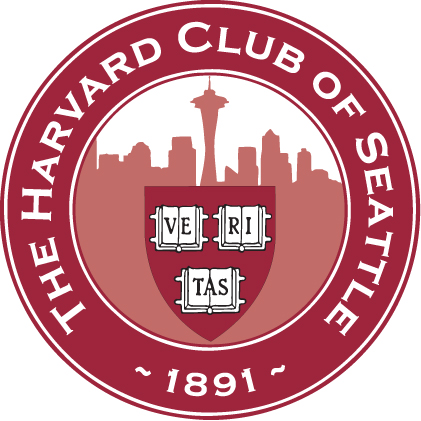 Harvard Club of SeattleSchools & Scholarship Committee Interviewer QuestionnaireRequired Information:Name _______________________________________  Degree(s)/ Year(s) __________________________Address _______________________________________________________________________________Cell phone _____________________________ E-mail __________________________________________How many interviews can you do?   __2   __3   __4   __5   __6   __7   __8   __As many as neededPeriods from mid-Oct. to mid-Feb. when you cannot interview _____________________________________If your son or daughter is applying to Harvard this year please list name _____________________________Optional information that may help us make interview assignments:Concentration/Academic Field ____________________________ Activities __________________________Occupation/Professional Interests ___________________________________________________________Students should travel to you, but if you have geographic preferences, please list ______________________If you would like to sponsor the Harvard Prize Book, list school(s) of interest __________________________Names/emails of other area alumni who might like to interview _____________________________________Please email this form to the appropriate co-chair(s), depending on your place of residence:- Seattle/West King County 	- East King County  (including Auburn, Burien, Federal Way, Kent,	 (including Bellevue, Issaquah, Kirkland, Medina,     Puyallup, Renton, Seatac, Shoreline, and Vashon)	 Mercer Island, Redmond, and Snoqualmie)  - Southern and Peninsular Counties		      - Northern and Eastern Counties	  (Clallam, Grays Harbor, Jefferson, Kitsap,	  (Chelan, Douglas, Island, Kittitas, Okanagan,   Lewis, Mason, Pacific, Pierce, Thurston)	   San Juan, Skagit, Snohomish, Whatcom, Yakima)  Gautham Reddy	  Yumi Sherman  greddy98105@gmail.com 	  yumi@yumisherman.com  Cell: 206-877-3184	  Cell: 425-445-6918  and	    Alexis Wheeler	    wheelam@gmail.com   Cell: 206-972-2534			